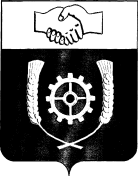      РОССИЙСКАЯ ФЕДЕРАЦИЯ                                АДМИНИСТРАЦИЯ  КЛЯВЛИНСКОГО РАЙОНА        Самарской области      РАСПОРЯЖЕНИЕ  01.09.2022 г.  № 121   Об организации и проведении на территории муниципальногорайона Клявлинский Месячника гражданской защитыВ соответствии с Планом основных мероприятий Самарской  области в области гражданской обороны, предупреждения и ликвидации  чрезвычайных ситуаций, обеспечения пожарной безопасности и безопасности людей на водных объектах на 2022 год, в целях дальнейшей популяризации знаний    в области  гражданской обороны, защиты населения и территорий от чрезвычайных ситуаций в мирное и военное время, активизации работы по морально-психологической подготовке населения, обучения населения действиям в условиях чрезвычайных ситуаций, пропаганды знаний в области гражданской обороны,  привлечения к этой работе  средств массовой информации и общественных организаций, развития и совершенствования форм организаторской работы, налаживания четкого взаимодействия сил гражданской обороны и чрезвычайных ситуаций,В период с 5 сентября по 4 октября 2022 года провести на территории муниципального района Клявлинский Месячник гражданской защиты.Утвердить прилагаемый План мероприятий по проведению на территории муниципального района Клявлинский Месячника гражданской защиты в период с 5 сентября по 4 октября 2022 года.Руководителям подведомственных муниципальных организаций, предприятий и учреждений:3.1. Спланировать проведение Месячника гражданской защиты.3.2. В ходе проведения Месячника гражданской защиты  практиковать все формы и методы организаторской, методической и информационной работы с населением, активно привлекая для этого средства массовой информации.3.3. Информацию о выполнении планов проведения Месячника гражданской защиты  с приложением фото- и видеоматериалов   предоставить в отдел ГО и ЧС администрации муниципального района Клявлинский (Федотовой И.И.) до 30.09.2022 года.4. Рекомендовать руководителям организаций, предприятий, учреждений и учебных заведений, независимо от форм собственности, принять участие в Месячнике гражданской защиты в порядке, указанном в настоящем распоряжении.5. Разместить настоящее распоряжение на официальном сайте Администрации муниципального района Клявлинский в информационно-телекоммуникационной сети «Интернет».6. Контроль за организацией и проведением мероприятий Месячника гражданской защиты возложить на заместителя Главы района по строительству и жилищно - коммунальному  хозяйству  Телегина А.В.Федотова И.И.Утвержденраспоряжением администрациимуниципального района Клявлинский                                                       от 01.09.2022г. № 121 ПЛАНмероприятий  по проведению на территории муниципального района Клявлинский Месячника гражданской защиты в период с 5 сентября по 4 октября 2022 годаГлава  муниципального района Клявлинский                                                И.Н. Соловьев№п/пНаименование  мероприятийСроки исполненияИсполнители 1.Подготовка проекта распоряжения Администрации муниципального района Клявлинский о проведении Месячника гражданской защиты на территории районадо 5  сентября  2022 г.отдел   ГО и ЧС Администрации муниципального района Клявлинский2.Разработка плана мероприятий   Месячника гражданской защиты в муниципальном районе Клявлинскийдо 5  сентября  2022 готдел   ГО и ЧС Администрации  муниципального района Клявлинский3.Проведение учебно-методического сбора по организации и проведению Месячника гражданской защиты с руководящим составом учреждений, предприятий, учебных заведений  до 5  сентября  2022 г отдел   ГО и ЧС Администрации  муниципального района Клявлинский, руководители организаций, учреждений (по согласованию)4.Оказание методической помощи организациям в подготовке и проведении мероприятий Месячника гражданской защитыс 5 сентября по 4 октября 2022 г.отдел   ГО и ЧС администрации  муниципального района Клявлинский6.Проведение учений, тренировок и практических занятий с организациями и населением по выполнению мероприятий по гражданской обороне, а также по изучению основных способов защиты населениядо 04 октября 2022 г.руководители организаций, учреждений (по согласованию)7.Проведение занятий с членами комиссии по предупреждению и ликвидации чрезвычайных ситуаций и обеспечению пожарной безопасности муниципального района Клявлинский по вопросам обеспечения выполнения мероприятий по гражданской обороны в современных условияхдо 30 сентября 2022 г.Председатель комиссии по предупреждению и ликвидации чрезвычайных ситуаций и обеспечению пожарной безопасности муниципального района Клявлинский8. Распространение  среди населения памяток и методических материалов по правилам поведения и действиям   в чрезвычайных ситуациях природного, техногенного и военного характера  с 5 сентября по 4 октября 2022 годаотдел   ГО и ЧС Администрации  муниципального района Клявлинский,Филиал ГКУ «Центр по делам ГО, ПБ и ЧС ПСЧ №119 ППС Самарской области (по согласованию),Отдел надзорной деятельности м.р. Сергиевский, Исаклинский и Клявлинский (по согласованию),Главы сельских поселений (по согласованию) м.р.Клявлинский9.Размещение  памяток и методических материалов по тематике гражданской обороны в средствах массовой информации, на официальных сайтах в сети Интернет, проведение работы с управляющими компаниями по доведению  памяток и методических материалов по тематике гражданской обороны до населения путем размещения их в подъездах жилых домов, на стойках информации и на обороте платежных квитанцийс 5 сентября по 4 октября 2022 годаотдел   ГО и ЧС Администрации  муниципального района Клявлинский, МАУ «МИЦ «Клявлино»руководители организаций, учреждений10.Информирование населения о проводимых мероприятиях в рамках Месячника гражданской защиты  с 5 сентября по 4 октября 2022 годаотдел   ГО и ЧС Администрации  муниципального района Клявлинский,МАУ «МИЦ «Клявлино»,руководители организаций, учреждений(по согласованию),Главы сельских поселений м.р.Клявлинский  (по согласованию)11.Проведение  занятий с населением по порядку действий при объявлении сигналов гражданской обороныс 5 сентября по 4 октября 2022 годаОтдел  ГО и ЧС администрации  муниципального района Клявлинский,руководители организаций, учреждений (по согласованию),Главы сельских поселений (по согласованию)12.Проведение в образовательных учреждениях  различных викторин, конкурсов, соревнований по курсу ОБЖ и здорового образа жизнис 5 сентября по 4 октября 2022 годаКлявлинский отдел образования Северо-Восточного управления Минообразования и науки (по согласованию)13.Обновление наглядной агитации по гражданской обороне и защите от чрезвычайных ситуаций на предприятиях, в учреждениях и учебных заведенияхс 5 сентября по 4 октября 2022 года  Руководители предприятий, организаций, учреждений (по согласованию),Главы сельских поселений (по согласованию)14.Оформление в образовательных учреждениях, библиотеках, УКП по ГОЧС выставок  учебно-методической литературы, стендов,  информационных уголков, освещающих вопросы ГО, ЧС, ОБЖ  и пожарной безопасности с 5 сентября по 4 октября 2022 годаМАУ «Межпоселенческий центр культуры молодежной политики и спорта» м.р.Клявлинский,Клявлинский отдел образования Северо-Восточного управления Минообразования и науки (по согласованию)15.Организация и проведение в  образовательных учреждениях     открытого урока по основам безопасности жизнедеятельности4  октября  2022 гОтдел надзорной деятельности м.р.  Сергиевский, Исаклинский и Клявлинский (по согласованию),Филиал ГКУ «Центр по делам ГО, ПБ и ЧС ПСЧ №119 ППС Самарской области (по согласованию),ОГИБДД МО МВД России «Клявлинский» (по согласованию),Клявлинский отдел образования Северо-Восточного управления Минообразования и науки (по согласованию)16.Организация и проведение занятий по защите детей и персонала в образовательных учреждениях, социально-значимых объектах при выполнении мероприятий гражданской обороныс 5 сентября по 4 октября 2022 годаКлявлинский отдел образования Северо-Восточного управления Минообразования и науки (по согласованию),Филиал ГКУ «Центр по делам ГО, ПБ и ЧС ПСЧ №119 ППС Самарской области (по согласованию)17.Проведение профилактических мероприятий:1. практических тренировок по эвакуации людей в случае возникновения пожара и ЧС2. инструктажей и бесед с обслуживающим персоналом в области гражданской обороны, защиты населения и территорий от чрезвычайных ситуаций и обеспечения пожарной безопасности3. консультаций ответственных лиц по вопросам установленных требований пожарной безопасностис 5 сентября по 4 октября 2022 годаРуководители предприятий, организаций, учреждений (по согласованию)18.Проведение в учебно-консультационных пунктах занятий с неработающим населением, в том числе лекций, вечеров вопросов и ответов, консультаций, показов учебных фильмов по тематике гражданской обороныс 5 сентября по 4 октября 2022 годаотдел   ГО и ЧС Администрации  муниципального района Клявлинский, руководители организаций, учреждений (по согласованию),Главы сельских поселений м.р.Клявлинский  (по согласованию)19.Организация и проведение спортивно-массовых мероприятий, концертов самодеятельного творчества, конкурсов художественной самодеятельности, литературных и музыкальных конкурсов с приглашением представителей общественности, трудовых коллективов, учащихся учебных заведенийс 5 сентября по 4 октября 2022 годаМАУ «Межпоселенческий центр культуры молодежной политики и спорта» м.р.Клявлинский20.Представление в отдел  ГО и ЧС Администрации  муниципального района Клявлинский информационных материалов о проведенных мероприятиях (в т.ч. фото- и видеоматериалы)до 30 сентября 2022 груководители организаций, учреждений (по согласованию)21.Обобщение итогов Месячника гражданской защиты и подготовка донесения о проведенных мероприятиях в ГУ МЧС России по Самарской областидо 5 октября 2022г.  отдел ГО и ЧС Администрации  муниципального района Клявлинский